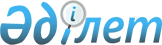 О проведении смотра готовности предприятий торговли, общественного питания, пищевой промышленности, рынков области к работе в весенне-летний период 2005 года
					
			Утративший силу
			
			
		
					Постановление Атырауского областного Акимата от 14 марта 2005 года N 95. Зарегистрировано Департаментом юстиции Атырауской области 29 марта 2005 года N 2394. Утратило силу в соответствии с письмом Атырауского областного маслихата от 3 октября 2011 года 275/1711/-МШ      Сноска. Утратило силу в соответствии с письмом Атырауского областного маслихата от 3.10.2011 275/1711/-МШ.

        В целях улучшения санитарно-технического состояния пищевых объектов, качественной подготовки их к работе в весенне-летний период, профилактики массовых пищевых отравлений, в соответствии со статьей 8 Закона Республики Казахстан от 4 декабря 2002 года N 361 "О санитарно-эпидемиологическом благополучии населения" и статьей 27 Закона Республики Казахстан от 21 января 2001 года N 148 "О местном государственном управлении в Республике Казахстан", акимат области постановляет:



      1. Провести в период с 1 по 30 апреля 2005 года областной смотр готовности предприятий торговли, общественного питания, пищевой промышленности, рынков области к работе в весенне-летний период 2005 года (далее - Месячник).



      2. Акимам районов и города Атырау:

      1) принять меры по приведению внешнего вида объектов в должное санитарное состояние (внешний ремонт, оформление, благоустройство прилегающей территории, наличие вывесок, контейнерных площадок, урн);

      2) привести действующие рынки в соответствие с требованиями Правил организации деятельности торговых рынков, утвержденных постановлением Правительства Республики Казахстан от 5 февраля 2003 года N 131; 

      3) обеспечить ликвидацию стихийных мест уличной торговли.



      3. Рекомендовать руководителям объектов пищевой промышленности, общественного питания, торговли, рынков, коммерческих структур: 

      1) разработать конкретные мероприятия по улучшению санитарно-технического состояния пищевых объектов, качества выпускаемой им продукции; 

      2) принять меры по приведению в должное санитарное состояние объектов, произвести текущий ремонт, ревизию водоканализационных систем, холодильных оборудований, согласование ассортиментного перечня вырабатываемой реализуемой продукции и получить официальное разрешение органов государственной санитарной службы на их работу.



      4. Департаменту государственного санитарно-эпидемиологического надзора Атырауской области, Управлению внутренних дел Атырауской области (по согласованию) вести постоянный контроль за ходом проведения Месячника.



      5. Коммунальному государственному предприятию Атырау-Акпарат, Атыраускому областному филиалу акционерного общества "Республиканская телерадиокорпорация "Казахстан" (по согласованию) систематически освещать ход проведения смотра.



      6. Акимам районов и города Атырау, Департаменту государственного санитарно-эпидемиологического надзора Атырауской области, Управлению внутренних дел Атырауской области (по согласованию) о результатах проведения Месячника информировать акимат области до 6 мая 2005 года.



      7. Контроль за исполнением данного постановления возложить на Рыскалиева Б.С. - заместителя акима области.     Аким области
					© 2012. РГП на ПХВ «Институт законодательства и правовой информации Республики Казахстан» Министерства юстиции Республики Казахстан
				